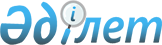 Қазақстан Республикасы Үкіметінің кейбір шешімдерінің күші жойылды деп тану туралыҚазақстан Республикасы Үкіметінің 2023 жылғы 12 шiлдедегi № 553 қаулысы.
      Қазақстан Республикасының Үкіметі ҚАУЛЫ ЕТЕДІ:
      1. Осы қаулыға қосымшаға сәйкес Қазақстан Республикасы Үкіметінің кейбір шешімдерінің күші жойылды деп танылсын.
      2. Осы қаулы алғашқы ресми жарияланған күнінен кейін күнтізбелік он күн өткен соң қолданысқа енгізіледі. Қазақстан Республикасы Үкіметінің күші жойылған кейбір шешімдерінің  тізбесі
      1. "Сауда базарларының қызметін ұйымдастыру қағидаларын, сауда базарының аумағын күтіп-ұстауға, оны жабдықтауға және жарақтандыруға қойылатын талаптарды бекіту туралы" Қазақстан Республикасы Үкіметінің 2020 жылғы 2 қазандағы № 633 қаулысы.
      2. "Сауда базарларының қызметін ұйымдастыру қағидаларын, сауда базарының аумағын күтіп-ұстауға, оны жабдықтауға және жарақтандыруға қойылатын талаптарды бекіту туралы" Қазақстан Республикасы Үкіметінің 2020 жылғы 2 қазандағы № 633 қаулысына өзгерістер енгізу туралы" Қазақстан Республикасы Үкіметінің 2023 жылғы 17 наурыздағы № 233 қаулысы.
      3. "Сауда базарларының қызметін ұйымдастыру қағидаларын, сауда базарының аумағын күтіп-ұстауға, оны жабдықтауға және жарақтандыруға қойылатын талаптарды бекіту туралы" Қазақстан Республикасы Үкіметінің 2020 жылғы 2 қазандағы № 633 қаулысына өзгеріс енгізу туралы" Қазақстан Республикасы Үкіметінің 2023 жылғы 28 сәуірдегі № 341 қаулысы.
					© 2012. Қазақстан Республикасы Әділет министрлігінің «Қазақстан Республикасының Заңнама және құқықтық ақпарат институты» ШЖҚ РМК
				
      Қазақстан РеспубликасыныңПремьер-Министрі 

Ә. Смайылов
Қазақстан РеспубликасыҮкіметінің2023 жылғы 12 шілдедегі
№ 553 қаулысына
қосымша